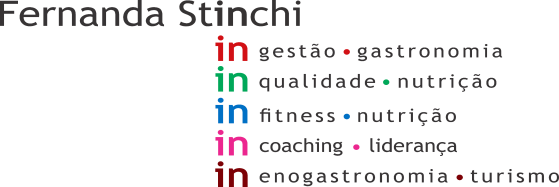 Data:  19/05/2021	Início: 15:00Cliente: Madrid 3Término: 17:30Consultor: Diango	Setor- Vestiário FemininoNÃO CONFORMIDADE: Presença de vaso sanitário sem tampa (RECORRENTE)AÇÃO CORRETIVA: Acionar manutenção e providenciar tampa.Setor – Vestiário MasculinoNÃO CONFORMIDADE: Presença de vaso sanitário sem tampa (RECORRENTE)AÇÃO CORRETIVA: Acionar manutenção e providenciar tampa.Setor- RefeitórioNÃO CONFORMIDADE: Presença de produtos abertos em geladeira sem identificação (leite integral ) (RECORRENTE)AÇÃO CORRETIVA: Orientar os colaboradores quanto a importância da identificação dos produtos. NÃO CONFORMIDADE: Presença de produto vencido  (Abacaxi picado, 18/02/2021)AÇÃO CORRETIVA: Descartar. NÃO CONFORMIDADE: Presença de sujidade em microondas AÇÃO CORRETIVA: HigienizarSetor- Corredor câmaras friasNÃO CONFORMIDADE: Presença de sujidade em piso (RECORRENTE)AÇÃO CORRETIVA: Higienizar. Setor- Embalagens/ Manipulação Frios,  e F.L.V., NÃO CONFORMIDADE: Presença de sujidade em piso (RECORRENTE)AÇÃO CORRETIVA: LimparSetor- Açougue – Manipulação/ AtendimentoNÃO CONFORMIDADE:  Área de manipulação com temperatura de 23°C.AÇÃO CORRETIVA: Verificar necessidade de manutenção do climatizador. O setor de manipulação deve  estar com temperatura de 12°C á 18°C.Portaria 2619 de 2011-  7.16. A temperatura das áreas climatizadas deve ser mantida entre 12ºC e 18ºC e a manipulação nestas áreas não deve ultrapassar 2 horas por lote.Setor – Açougue – Loja (ilhas e expositores)NÃO CONFORMIDADE: Carne moída vendia em bandeja, produzida no local. (recorrente)AÇÃO CORRETIVA: Proibido! Retirar da loja.Portaria 2619 de 2011-  9.10. É permitida a comercialização de carne moída, desde que a moagem seja feita, obrigatoriamente, a pedido e na presença do comprador.NÃO CONFORMIDADE: Presença de limo em geladeira de hambúrguer congelado.AÇÃO CORRETIVA: Higienizar corretamente.NÃO CONFORMIDADE: Presença de acumulo de gelo em freezer.AÇÃO CORRETIVA: Providenciar desgelo.Setor- Câmara Açougue e FriosNÃO CONFORMIDADE: Presença de piso com sujidade AÇÃO CORRETIVA: Higienizar Setor- Câmara Congelada Açougue/ Padaria/ FriosNÃO CONFORMIDADE: Presença de sujidade em piso (RECORRENTE)AÇÃO CORRETIVA: limpar Setor- Câmara refrigerada FLV /Frios e LaticíniosNÃO OBSERVADO (em processo de higienização)Setor- Frios / loja (ilhas e expositores)NÃO CONFORMIDADE: Presença de queijo fatiado sem identificação e data de validadeAÇÃO CORRETIVA: Identificar corretamente.NÃO CONFORMIDADE: Presença de sujidade em caixa de utensílios.AÇÃO CORRETIVA: Higienizar e orientar os colaboradores envolvidos no processo. NÃO CONFORMIDADE: Presença de borrifador sem identificação (RECORRENTE)AÇÃO CORRETIVA: Identificar corretamente e orientar os colaboradores envolvidos Setor- Frios / AtendimentoEM CONFORMIDADESetor- Freezer pães congelados /PadariaNÃO CONFORMIDADE: Presença de produto manipulado sem identificação, data de validade e fora de temperatura (Fogaccia)AÇÃO CORRETIVA: Identificar e manter sob refrigeração. Setor- Padaria – Produção/ AtendimentoNÃO CONFORMIDADE: Salgados exposto para venda em temperatura ambiente.AÇÃO CORRETIVA: Produtos devem estar sob refrigeração, ou mantidos aquecidos por no mínimo 60°C.Portaria 2619 de 2011 -9.20. Os alimentos perecíveis das cadeias fria e quente devem ser mantidos em equipamentos próprios que permitam a manutenção das temperaturas indicadas para cada uma das categorias de produtos.NÃO CONFORMIDADE: Papeleira desabastecida AÇÃO CORRETIVA: providenciar abastecimento.NÃO CONFORMIDADE: Presença de produto em descongelamento sem identificação e em temperatura ambiente. (Bolo sem recheio)AÇÃO CORRETIVA: Respeitar o processo de descongelamento em temperatura e identificado. (Portaria 2619/11).Setor- Padaria / LojaEM CONFORMIDADESetor- FLV/EstoqueEM CONFORMIDADESetor- FLV/ LojaNÃO CONFORMIDADE: Presença de sujidade e incrustação em expositores de frutas e verduras. (RECORRENTE)AÇÃO CORRETIVA: limpar Setor- MerceariaNÃO CONFORMIDADE: Bebidas álcoolicas expostas para venda, no mesmo expositor da bebidas não alcoólicas.AÇÃO CORRETIVA: Providenciar organização, conforme a  Lei nº 14.592. (DIVISÓRIA)Setor- Banheiro ClientesEM CONFORMIDADESetor- Estoques NÃO CONFORMIDADE: Quadro de força obstruído por produtos impróprios para consumo. (RECORRENTE)AÇÃO CORRETIVA: Desobstruir o local.NÃO CONFORMIDADE: Obstrução de alarme de incêndio e hidratante. (RECORRENTE)AÇÃO CORRETIVA: Desobstruir local e manter livre o acesso. NÃO CONFORMIDADE: Presença Bebedouro sem data de validade em filtro.AÇÃO CORRETIVA: Providenciar validade.Setor- Setor de imprópriosEM CONFORMIDADESetor- Descarte resíduosEM CONFORMIDADESetor- Recebimento NÃO CONFORMIDADE: Presença de sabonete liquido perfumado. (proibido)AÇÃO CORRETIVA: Providenciar troca do sabonete liquido por um sem odor. NÃO CONFORMIDADE: Presença de lixeira sem tampa no local.AÇÃO CORRETIVA: Providenciar. 